I. Provider Information (Required) Provider fills out. Select Hospital or Non-Hospital. See examples on back.II. Patient Information (Required) Patient fills outThe best time to call you: (check one)   	 Morning:  8am – Noon       Afternoon:  Noon – 5pm      Evening:  5 – 9pm         Anytime   Can we leave a voicemail? (check one)        	 Yes       No    My signature gives permission for my provider to send this form to a Tobacco Free Florida representative. I understand that I will be contacted within the next week.Program Choice: Check ONE box below (see program descriptions on back). The provider will then submit this form via fax or email to the program listed below.  Referral Form Submission InstructionsProvider Information: The provider completes this section. Examples are listed below:II.   Patient Information: The patient provides their contact information.   Program Choice: Patient should select ONE program from the list. Provider should fax or email completed forms to the program the patient has selected.If the referral is sent to the in-person group or virtual group class, the patient will be called by the Florida Area Health Education Center (AHEC) that serves the patient’s county to schedule them in a course.If the referral is sent to the telephone program, a tobacco Quit Coach will call the patient to enroll them in their preferred program. HOSPITAL HOSPITAL HOSPITAL HOSPITAL HOSPITAL HOSPITAL HOSPITAL NON-HOSPITAL NON-HOSPITAL NON-HOSPITAL NON-HOSPITAL NON-HOSPITAL NON-HOSPITAL NON-HOSPITAL NON-HOSPITALHealth System:Health System:Umbrella Organization:Umbrella Organization:Umbrella Organization:Umbrella Organization:Hospital Name:Hospital Name:Clinic/Agency:Clinic/Agency:Clinic/Agency:Clinic/Agency:Department:Department:Dept/Location:Dept/Location:Dept/Location:Dept/Location:Provider Name:Provider Name:Provider Name:Provider Name:Provider Name:Provider Name:Main Contact Person: Main Contact Person: Main Contact Person: Email:Phone:  Fax:Address:   City:  State: Zip Code:I am a HIPAA Covered Entity and I want a feedback report:     Yes       No    I am a HIPAA Covered Entity and I want a feedback report:     Yes       No    I am a HIPAA Covered Entity and I want a feedback report:     Yes       No    I am a HIPAA Covered Entity and I want a feedback report:     Yes       No    I am a HIPAA Covered Entity and I want a feedback report:     Yes       No    I am a HIPAA Covered Entity and I want a feedback report:     Yes       No    I am a HIPAA Covered Entity and I want a feedback report:     Yes       No    I am a HIPAA Covered Entity and I want a feedback report:     Yes       No    I am a HIPAA Covered Entity and I want a feedback report:     Yes       No    I am a HIPAA Covered Entity and I want a feedback report:     Yes       No    I am a HIPAA Covered Entity and I want a feedback report:     Yes       No    I am a HIPAA Covered Entity and I want a feedback report:     Yes       No    I am a HIPAA Covered Entity and I want a feedback report:     Yes       No    I am a HIPAA Covered Entity and I want a feedback report:     Yes       No    I am a HIPAA Covered Entity and I want a feedback report:     Yes       No    Patient First Name: Patient First Name:  Patient Last Name:  Patient Last Name:  Date of Birth:Address:City:State:Zip Code:County:Email:Best Phone Number:Best Phone Number:Best Phone Number:Alternate Phone Number:Alternate Phone Number:Alternate Phone Number:Patient Signature: Date: Attend an in-person group or virtual class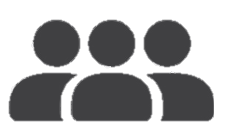 Fax: 1-888-975-1534 | Email: tobacco@ahec.ufl.edu   Talk to a Quit Coach® over the phone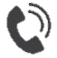 Fax: 1-866-688-7577 | Email: supportservices@optum.comHospitalsExample 1Example 2Example 3Health System:UF HealthMemorial Healthcare SystemFlagler HealthHospital Name:Shands HospitalMemorial Hospital PembrokeFlagler HospitalDepartment:Internal MedicineRespiratory TherapyCardiopulmonaryProvider Name:John DoeJane SmithNon-hospitalsExample 1Example 2Example 3UmbrellaOrganization:WalgreensClinic/Agency:WalgreensSanta Rosa County Health DepartmentJuan Pérez, D.O. Smith, D.O.Dept/Location:#1234Provider Name:John DoeJane DoeJuan Pérez, D.O.Tobacco Free Florida Program OptionsTobacco Free Florida Program Options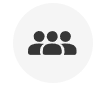 Group (Virtual) QuitRegister for a session with trained facilitators along with others who want to quit like you. Led by a trained specialist 2 to 4 weeks nicotine patches, gum or lozenges Convenient times & locationsGroup support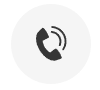 Phone QuitA Quit Coach® is waiting for your call to help you on your journey to be tobacco free.Quit Coach® 24/72 weeks nicotine patches or gumCustom plan3 calls from Quit Coach®1-877-U-CAN-NOW (1-877-822-6669)Need more information about the programs available? Visit: https://tobaccofreeflorida.com/how-to-quit-tobacco/smoking-cessation-programsNeed more information about the programs available? Visit: https://tobaccofreeflorida.com/how-to-quit-tobacco/smoking-cessation-programs